ALISE Conference Registration Form2014 Annual Conference ◘ January 21-24, 2014 ◘ PhiladelphiaPlease print legibly.  *Appears on badge*Name:  				 Title:  	*School/Employer:  	 Address:   		*City:  	*State/Province:  	*Country (if outside the US):  	Postal Code:  	Phone:  	Fax:  	E-mail:	 	General Information: (Please select all that apply)0 First ALISE Conference0 International visitor0 Will be interviewing for a position0 No conference bag0 Special dietary or physical requirements: please send specific needs to  contact@alise.org  Guest: single reception (price per reception) 	$50 / $100 	$100 / $150     Select Reception: 0 Tuesday Works in Progress   0 Wednesday Doctoral Research 	0 Thursday Awards ReceptionInterview: conducting interviews only (price per day) 	$150 / $200 	$200 / $250     Select Day: 0 Tuesday  0 Wednesday   0 Thursday   0 FridayDaily Rate 	$150 / $200 	$200 / $250     Select Day: 0 Tuesday  0 Wednesday   0 Thursday   0 FridayInternational Visitors 	$325 / $400Other Fees2014 Membership:  0 Full-time employee: $130    0 Part-time/retired employee: $75     	                       0 New Professional: $75         0 Doctoral student: $60ALISE Academy: 0 MOOCs in Modern Online Education	0 Promise of Educational Entrepreneurship for LIS EducationDonation to support the ALISE Endowment (All donations are tax deductible): $______________Payment:  0 Check or money order enclosed (in U.S. currency, payable to ALISE)0 Credit Card 	0 Visa 	0 MasterCard 	0 American Express 	0 DiscoverCard number:  	Expiration date:  	3 Digit Security Code: _____________ Name on Card:  	Signature:  		Return completed form and check or credit card to: ALISE, 39349 Treasury Center, Chicago, IL 60694-9300Tel:  312-795-0996 	Fax:  312-419-8950 	E-mail:  contact@alise.org 	URL:  www.alise.org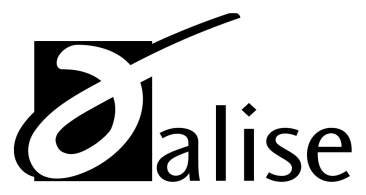 Association for Library and Information Science Education (ALISE)2014 Personal Membership (Due 12/30/2013)New Member 			Renewing Member   ID# 			Date                                               Name                                                                                  Position                                                                                      School/Program                                                                University                                                                                               Research Area (see reverse for codes) #                              Teaching Area (see reverse for codes) #:                                             Special Interest Group (SIG) choices (see reverse for codes):  1st:                      2nd:              3rd:               May we include your name on our mailing list?           Yes       NoCheck here if you do not want to be included on the ALISE listserv:            Membership Type (Check the appropriate category and indicate overseas mail, if applicable.):Employed full time (includes faculty, administrator, librarian, and research)	  $130.00 Retired / Part-time employee 	  $75.00New Professional (max 3 years) (doctoral student transitioning to faculty member)	  $75.00Students (max 6 years)	  $60.00Additional fee for overseas mail 	  $20.00Donation to support the ALISE Endowment Fund	$ 	All donations are tax deductible.Total amount charged or enclosed	$ 	Return completed form by 12/30/2013 with your credit card authorization or checks made payable to:Association for Library and Information Science Education (ALISE)39349 Treasury Center, Chicago, IL 60694-9300 USA Phone: 1-312-795-0996        Fax:  1-312-419-8950Please charge my: 	 VISA     MasterCard 	American Express   DiscoverAccount number:  	     Expiration date:  	        3 Digit Security Code:  	Cardholder Name:   	Valid only if signed:   	ALISE Special Interest GroupsFor more information about ALISE SIGs, go to www.alise.org/about/sigs.htmlLIS Disciplinary Areas Classification SchemeDevelopment /Principles of LIS1. History of Libraries and Library Science2. History of Information Science3. LIS as a Discipline4. LIS as a Profession5. Philosophy, Values and Ethics of LIS6. Critical Perspectives on LIS7. Libraries and Society/Culture8. Information and Society/Culture10. Information Policy11. Political Economy of Information12. Copyright/Intellectual Property13. Books, Printing, Publishing Industry14. Intellectual Freedom and Censorship91. Preservation and ArchivingLIS Education15. LIS Education and Programs16. LIS Faculty, Students17. Pedagogy in LIS18. Research Methods19. Distance Education in LIS20. Continuing Education in LIS21. International/ComparativeLibrarianshipCollection Development22. Collection Development23. Acquisitions Theory and Practice24. Preservation of Collections25. Licensing26. Archival Collections27. Special Collections/Rare Books28. Science and Technology Literatures29. Arts/Humanities Literatures30. Social Science Literatures31. Government Documents32. Serials33. Graphic Materials: Maps, Art etc.34. Music35. Electronic Documents36. Other Material TypesServices to User Populations37. Reference and Information Services38. Electronic Reference Services39. Adult Services40. Young Adult Services41. Children’s Services42. Services for Senior Citizens43. Services for Multicultural Populations44. Services for People with Disabilities95. Services for Gay, Lesbian, Bisexual, andTransgendered (GBLT) Populations96. Diversity Issues45. Readers Advisory Services46. Children’s/YA Literatures47. Storytelling48. Reading and Literacy49. Information Literacy and Instruction50. Information Needs and Behaviors/Practices51. Information Needs/Behaviors of the Public52. Information Needs/Behaviors of Specific Groups53. Scholarly and Scientific Communication97. New LiteraciesOrganization of Information54. Organization of Information55. Descriptive Cataloguing/AACR56. Archival Description/RAD57. Classification and Subject Analysis58. Indexing and Abstracting59. Metadata and Semantic Web60. Knowledge/IR Management61. Records ManagementInformatics9. Social/Community Informatics73. Health Informatics98. Legal Informatics99. Museum Informatics100. Digital Archive InformaticsInformation Systems and Retrieval62. Information Systems and Technologies63. Information Retrieval Theory and Practice64. Online Catalog Retrieval Systems65. Database and Other Retrieval Systems66. Information Architecture67. Information Visualization68. Computer/Information Networks69. Information Technology Management70. Users and Uses of Information Systems71. Human-Computer Interaction72. Bibliometrics/Informetrics/Webometrics92. Social Software Applications93. Information Integrity and SecurityTypes of Libraries and Information Providers74. Digital/Virtual Libraries75. Public Libraries76. Academic Libraries77. School Media Centers/Libraries78. Special and Corporate Libraries79. Medical Libraries80. Law Libraries81. Government Libraries82. Archives and Records Centers83. Community Information Centers94. Museums84. Other ProvidersManagement/Administration85. Administration and Management86. Personnel87. Buildings/Facilities88. Funding89. Strategic Planning, Marketing, Lobbying90. Evaluation of ServiceSchool Libraries101. Curriculum Integration102. Production of Materials103. Role of the School Library Media Specialist104. Instructional DesignConference Fees (Early rates end Jan. 7, 2014)Please Circle the Appropriate Amount(s)Member (2014 ALISE members)Early / RegularNon-membersEarly / RegularFull-time employee$400 / $475$550 / $625Part-time or retired employee$250 / $300$550 / $625Doctoral student$150 / $200$250 / $300Guest: all receptionsVirtual Only Registration – IndividualVirtual Only Registration – Institution$150 / $200$150 / $225$500 / $750$250 / $300$300 / $375$1,000 / $1,250Raffle Tickets:ALISE 2015 Conference Hotel raffle0 1 ticket $15 0 2 tickets $25 Libraries Unlimited Books0 1 ticket $10 0 2 tickets $15 Amount Paid:  Conference Fees:$ 	Membership Dues:$ 	Donation to awards:$ 	Raffle Tickets:$  	Total paid:$ 	DirectorAddress:y contact information:MailingAddress:contact information (if different)DirectorAddress:MailingAddress:City:                                                                                            State/Province:                                                                           Country:                                                                                      Zip/Postal Code:                                                                        Phone:                                                                                         Fax:                                                                                             E-mail:                                                                                       City:                                                                                            State/Province:                                                                           Country:                                                                                      Zip/Postal Code:                                                                        Phone:                                                                                         Fax:                                                                                             E-mail:                                                                                       City:                                                                                              State/Province:                                                                             Country:                                                                                        Zip/Postal Code:                                                                          Phone:                                                                                           Fax:                                                                                               E-mail:                                                                                         City:                                                                                              State/Province:                                                                             Country:                                                                                        Zip/Postal Code:                                                                          Phone:                                                                                           Fax:                                                                                               E-mail:                                                                                         Roles and Responsibilities ClusterRoles and Responsibilities ClusterRoles and Responsibilities ClusterRoles and Responsibilities ClusterA. Assistant/Associate Deans and Directors B. Doctoral Students C. New Faculty D. Part-time and Adjunct Faculty E. Student Services (pending)Teaching and Learning Cluster Teaching and Learning Cluster Teaching and Learning Cluster Teaching and Learning Cluster F. CurriculumG. Distance EducationH. Teaching MethodsTopics and Courses Cluster Topics and Courses Cluster Topics and Courses Cluster Topics and Courses Cluster I. Archival/Preservation Education J. Development and FundraisingK. Gender IssuesL. Historical PerspectivesM. Information EthicsN. Information PolicyO. International Library EducationP. Multicultural, Ethnic and Humanistic ConcernsQ. ResearchR. School Library MediaS. Technical Services EducationT. Youth Services                 (rev. 09/18/2013)